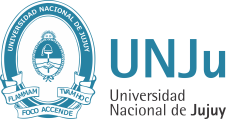 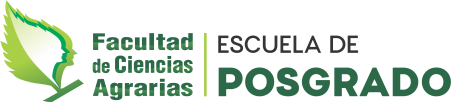 FACULTAD DE CIENCIAS AGRARIASUNIVERSIDAD NACIONAL DE JUJUYCURSO DE POSGRADO"ALGAS: ALIMENTOS, MEDICINA Y SABERES"4 de 8 de Noviembre 2019FICHA DE INSCRIPCIÓNAPELLIDO:NOMBRE COMPLETO: DOCUMENTO NACIONAL DE IDENTIDAD: TITULO DE GRADO/POSGRADO: INSTITUCIÓN A LA QUE PERTENECE:  DIRECCIÓN POSTAL COMPLETA (indicar la dirección a donde quiere recibir el certificado de aprobación del curso): DIRECCIÓN ELECTRÓNICA: TELEFONO CELULAR:AREA DE TRABAJO (DOCENCIA Y/O INVESTIGACIÓN): ES ALUMNO DE ALGUN POSGRADO:    SI        NOMADEZAS:MRUAA:DOCA:OTROS:*ADEMAS DEL CERTIFICADO DE APROBACION donde consta: DISERTANTES,  CARGA HORARIA, NOTA Y PROGRAMA DEL CURSO, NECESITA ALGUNA OTRA DOCUMENTACION (por ejemplo CV resumido de disertante, certificado de asistencia, etc.) INDIQUE: FORMA DE PAGO DEL ARANCEL: Para quienes son alumnos de una carrera de Posgrado en FCA-UNJu: $2.000Para todos aquellos interesados que no estén dentro de ninguna carrera de Posgrado en FCA-UNJu: $2.500- EFECTIVO - CHEQUE-TRANSFERENCIA BANCARIANECESITA FACTURA:  	SI       NOSI MARCO SI,  INDIQUE A NOMBRE DE QUIEN DEBE EMITIRSE LA MISMAUNIVERSIDAD NACIONAL DE JUJUYBANCO PATAGONIACUIT: 30586762024 IVA EXENTO  CBU: 0340227800100577709008 Cuenta Corriente en Pesos: 100577709Sucursal: 227SEDE: Facultad de Ciencias Agrarias.  San Salvador de Jujuy. Argañaraz 129. Lunes a Viernes de 8 a 14 hs.Email: escuelapostgrado@fca.unju.edu.ar 